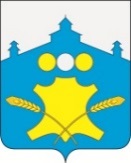 АдминистрацияБольшемурашкинского муниципального районаНижегородской областиПОСТАНОВЛЕНИЕ13.06.2018  г.                                                                           №   260О проведении мероприятий, посвящённых Дню молодёжи в России, на территории Большемурашкинского муниципального района в 2018 году.Руководствуясь распоряжением Президента Российской Федерации от 24 июня 1993 года №459-рп «О праздновании Дня молодёжи». В целях активизации молодёжи Большемурашкинского муниципального района Нижегородской области, поддержки молодёжных инициатив администрация Большемурашкинского муниципального района п о с т а н о в л я е т:Организовать 23 июня 2018 года районные молодёжные мероприятия, посвящённые Дню Молодёжи России.Утвердить состав оргкомитета по подготовке мероприятий, посвящённых Дню молодёжи России, проводимых на территории Большемурашкинского муниципального  района (согласно приложения 1).Утвердить план мероприятий, проводимых в рамках Дня молодёжи России, на территории Большемурашкинского муниципального района в 2018 году (согласно приложения 2).Утвердить смету расходов по подготовке и проведению праздничных мероприятий, посвящённых Дню молодёжи (согласно приложения 3).Рекомендовать руководителям структурных подразделений администрации Большемурашкинского муниципального района, предприятий, учреждений и организаций: Обеспечить  подготовку и проведение праздничных мероприятий, посвящённых празднованию Дня молодёжи. МБУК «Районный центр культуры и досуга» (Рыжова И.А.), управлению образования администрации Большемурашкинского района  (Болотов С.Н.), МБУ «Центр развития физической культуры и спорта» (Бобровских С.И.), районному  потребительскому обществу (Малиновский Ю.В.), администрации р.п. Большое Мурашкино (Тезенин А.Е.), предусмотреть в планах культурно-зрелищные, спортивно-массовые мероприятия, организацию торговли,  организовать работы по благоустройству территории центральной площади р.п. Большое Мурашкино,  центрального стадиона,Пункту полиции (дислокация Большое Мурашкино) МО МВД России «Княгининский»  (Казанцев С.Е.) принять меры по обеспечению общественного порядка и безопасности в период проведения массовых мероприятий, посвященных Дню молодежи.МАУ «Редакции газеты «Знамя» (Агафонов А.С.)  организовать освещение хода подготовки и проведения праздничных мероприятий, посвящённых празднованию Дня молодёжи.Финансовому управлению (Лобанова Н.В.) выделить  денежные средства на проведение праздничных мероприятий, в соответствии с прилагаемой сметой.Постановление администрации Большемурашкинского муниципального района Нижегородской области от 16.06.2017 № 287 с момента принятия настоящего постановления, отменить.Настоящее постановление разместить на официальном сайте администрации Большемурашкинского муниципального района в информационно-телекоммуникационной сети Интернет.Контроль за реализацией настоящего постановления возложить на заместителя главы администрации Большемурашкинского муниципального района Даранова Р.Е.И.о. главы администрации района                                  Р.Е. ДарановСОГЛАСОВАНО: Начальник управления образования                               С.Н. БолотовНачальник финансового управления                               Н.В. ЛобановаУправляющий делами                                                       И.Д. Садкова  Начальник сектора правовой, организационной, кадровой работы и информационного                                             Г. М. Лазареваобеспечениядиректор МБУК «Районный центр культуры и досуга»                                                           И.А. РыжоваГлавный специалист управления образования                                                 В.А. СтоляроваСписок участников  оргкомитета по  проведению мероприятий, посвящённых Дню молодёжи России, на территории в Большемурашкинском муниципальном районе в 2018 годуДата проведения 06.06.2018 г. Место проведения: актовый зал администрации районаВремя проведения: 14.00Даранов   Р.Е. –заместитель главы администрации, председатель комитета по управлению экономикой администрации Большемурашкинского муниципального района по социальной политике, председатель оргкомитетаСтолярова В.А. – главный специалист  управления образования администрации района, секретарь оргкомитета (по согласованию)Болотов С.Н. – начальник управления образования администрации Большемурашкинского муниципального районаРыжова И.А. – директор МБУК «Районный центр культуры и досуга»Агафонов С.С. –  и.о. главного редактора  МАУ «Редакции газеты Знамя» (по согласованию)Садкова И.Д. – управляющая делами администрации Большемурашкинского муниципального районаБобровских С.И. – директор «Центра развития физической культуры и спорта»Малиновский  Ю.В. -  председатель Большемурашкинского районного потребительского общества (по согласованию)Казанцев С.Е. – и.о. начальника пункта полиции (дислокация Большое Мурашкино)  МО МВД России «Княгиниский» (по согласованию)Тезенин А.Е.- глава администрации р.п. Большое Мурашкино (по согласованию)Приложение1к постановлению администрации Большемурашкинского муниципального района Нижегородской области от __._______.2018 № ___Состав  оргкомитета по  проведению мероприятий, посвящённых Дню молодёжи России, на территории в Большемурашкинском муниципальном районе в 2018 годуДаранов   Р.Е. –заместитель главы администрации, председатель комитета по управлению экономикой администрации Большемурашкинского муниципального района по социальной политике, председатель оргкомитетаСтолярова В.А. – главный специалист  управления образования администрации района, секретарь оргкомитета (по согласованию)Члены комиссии:Болотов С.Н. – начальник управления образования администрации Большемурашкинского муниципального районаРыжова И.А. – директор МБУК «Районный центр культуры и досуга»Лобанова Н.В. – начальник финансового управления администрацииАгафонов С.С. –  и.о. главного редактора  МАУ «Редакции газеты Знамя» (по согласованию)Садкова И.Д. – управляющая делами администрации Большемурашкинского муниципального районаБобровских С.И. – директор «Центра развития физической культуры и спорта»Малиновский  Ю.В. -  председатель Большемурашкинского районного потребительского общества (по согласованию)Казанцев С.Е. – и.о. начальника пункта полиции (дислокация Большое Мурашкино)  МО МВД России «Княгининский» (по согласованию)Тезенин А.Е.- глава администрации р.п. Большое Мурашкино (по согласованию)Приложение 2к постановлению администрации  Большемурашкинского муниципального района Нижегородской области       от ___.06.2018 г.  № _____ План мероприятий, проводимых в рамках Дня молодежи России, на территории Большемурашкинского муниципального района в 2018 году.Приложени3 к постановлению администрации  Большемурашкинского муниципального района Нижегородской области          от____.06.2018 г.  № _____ Смета на проведение Дня молодежи России, на территории Большемурашкинского муниципального района в 2018 году.№Название мероприятия Дата, время и место проведенияОтветственные лица1.Заседание оргкомитета: «О ходе подготовки и проведения Дня молодежи России на территории Большемурашкинского муниципального района в 2018году»13 .06.2018г.Оргкомитет по подготовке мероприятий, посвященных Дню молодежи России, проводимых на территории района2.Проведение антитабачной молодежной акции«Меняем сигарету на конфету!»31 мая, 20-00 (площадь перед РДК)Директор МБУК «Районный центр культуры и досуга» Рыжова И.А.Директор РДК Глухарева С.В.Методист МБУК «Районный центр культуры и досуга» Варрэн Е.В.Отв. секретарь КДН и ЗП Земскова М.Ю.Представитель отделения полицииИнспектор ПДН ОП (дислокация Большое Мурашкино) МО МВД России «Княгининский» Дубинина Т.В. (по согласованию)3.«Мы живем в России» - встреча поколений, посвященная Дню России8.06.2018 г.(центральная библиотека)Зам директора МБУК РЦКД Абросимова Н.В.4.Праздничные мероприятия, посвященные Дню России: Весёлые старты молодых семей12 июня,12-00(РЦКД)  Директор МБУК «Районный центр культуры и досуга» Рыжова И.А.Директор РДК Глухарева С.В.Методист МБУК «Районный центр культуры и досуга» Варрэн Е.В.5.Турнир по волейболу В течении месяцаДиректор «Центра развития физической культуры и спорта» Бобровских С.И.6.Торжественный приём молодёжи у главы администрации Большемурашкинского муниципального района23.06.2018 в 10.00(актовый зал администрации района)гл. спец. УОА - Столярова В.А.Начальник управления образования-  Болотов С.Н.7.Празднование Дня молодёжи России:-концертная программа- Спортивно-игровые мероприятия- Молодежная дискотека23.06.2018(с 11-00 до 13.00,площадь перед РДК)(с 13-00 до 16-00,центральный стадион)(с 22-00 до 24-00,площадь перед РДК)Директор МБУК «Районный центр культуры и досуга» Рыжова И.А.Директор «Центра развития физической культуры и спорта» Бобровских С.И.Директор МБУК «Районный центр культуры и досуга» Рыжова И.А.№ п/пНаименование мероприятияНаименование подарковСумма, руб.Источникфинансирования1Оформление сцены.Призы участникам игровых, развлекательных и спортивных мероприятии.Проведение вечерней концертной программыСувенирная продукция6000Смета МБУК «Районный центр культуры и досуга»1Оформление сцены.Призы участникам игровых, развлекательных и спортивных мероприятии.Проведение вечерней концертной программыКанцелярские товары1000Подпрограмма «Развитие молодёжной политики в Большемурашкинском муниципальном районе на 2018-2020 годы»2Торжественный прием молодежиглавой администрации Большемурашкинского муниципального района.благодарственные письма, подарки4450Подпрограмма «Развитие молодёжной политики в Большемурашкинском муниципальном районе на 2018-2020 годы»Итого:Итого:Итого:11450